NN 3525 3526 3527 3529 3532 3540 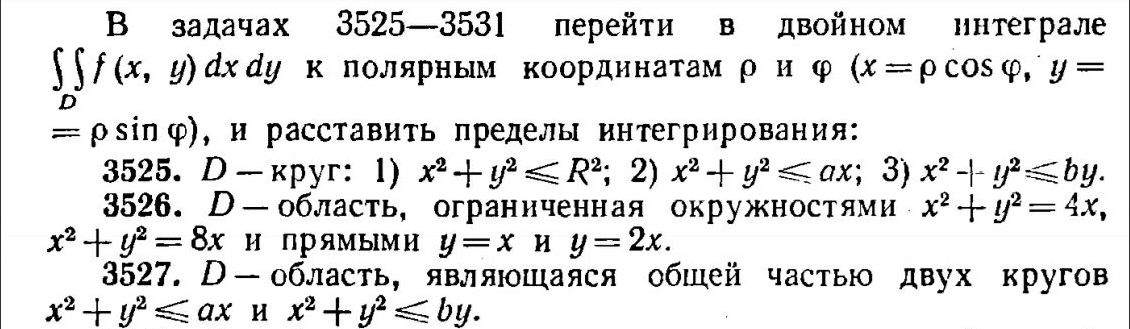 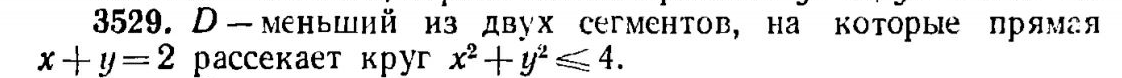 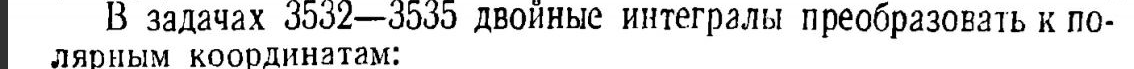 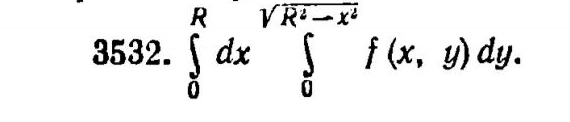 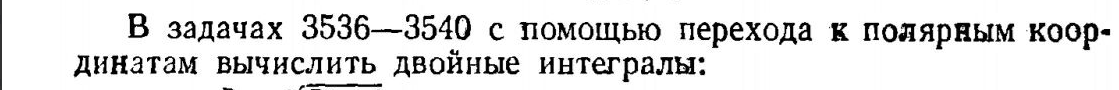 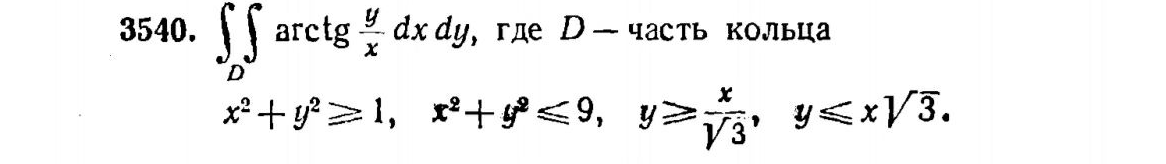 